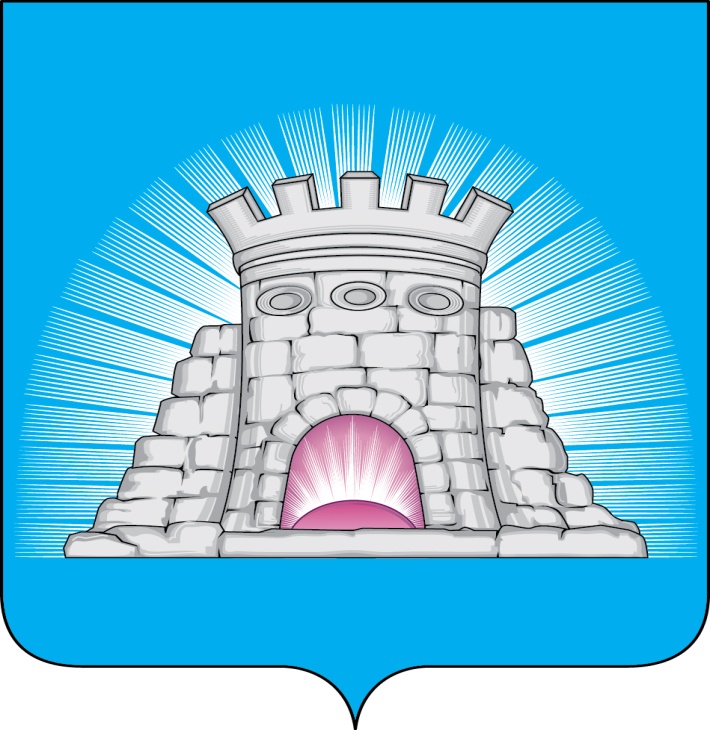 П О С Т А Н О В Л Е Н И Е                                                     21.11.2022        № 2087/11г.Зарайск                               О назначении общественных обсуждений по                               рассмотрению проекта о внесении изменений                               в Правила благоустройства территории  городского                               округа Зарайск Московской области    В соответствии со ст. 5.1 Градостроительного кодекса Российской Федерации, Федеральным законом от 06.10.2003 № 131-ФЗ «Об общих принципах организации местного самоуправления в Российской Федерации», Законом Московской области от 30.12.2014 № 191/2014-ОЗ «О благоустройстве в Московской области», Уставом муниципального образования городской округ Зарайск Московской области, Положением об организации и проведении общественных обсуждений, публичных слушаний по вопросам градостроительной деятельности и Порядком предоставления предложений и замечаний по вопросу, рассматриваемому на общественных обсуждениях, публичных слушаниях в сфере градостроительной деятельности, на территории городского округа Зарайск Московской области, утвержденным решением Совета депутатов городского округа Зарайск Московской области от 29.03.2018 № 16/2, постановлением главы городского округа Зарайск Московской области от 18.04.2018 № 693/4 «О создании Комиссии по проведению общественных обсуждений, публичных слушаний по вопросам градостроительной деятельности на территории городского округа Зарайск Московской области», на основании письма Зарайской городской прокуратуры от 27.10.2022 № 74-02/97-22-20460013                                                                           П О С Т А Н О В Л Я Ю:    1.  Назначить общественные обсуждения по рассмотрению проекта о внесении изменений в Правила благоустройства территории городского округа Зарайск Московской области (далее – проект о внесении изменений в Правила), утвержденных решением Совета депутатов городского округа Зарайск Московской области от 28.03.2019 №38/12.                                                                                                                         009925      2. Общественные обсуждения по рассмотрению проекта изменений Правил проводятся в период с 06.12.2022 по 20.12.2022 гг. включительно.  3. Проведение общественных обсуждений по проекту о внесении изменений в Правила осуществляется в режиме видео-конференц-связи на официальном сайте администрации городского округа Зарайск Московской области (пункт 13.4 решения Совета депутатов городского округа Зарайск Московской области от 29.03.2018 № 16/2). 4. Комиссии по проведению общественных обсуждений, публичных слушаний по вопросам градостроительной деятельности на территории городского округа Зарайск Московской области: 4.1. Обеспечить информирование жителей городского округа о проведении общественных обсуждений по проекту о внесении изменений в Правила в режиме видео-конференц-связи (в периодическом печатном издании - «Зарайский вестник» - приложении к общественно-политической газете «За новую жизнь» и на официальном сайте администрации городского округа Зарайск Московской области https://zarrayon.ru/publichnye-slushaniya-i-obschestvennye-obsuzhdeniya.html в сети «Интернет»).4.2. Обеспечить регистрацию граждан, желающих выступить в период проведения слушаний в режиме видео-конференц-связи, в виде заявки на официальном сайте администрации городского округа Зарайск Московской области и по телефону отдела архитектуры и градостроительства администрации городского округа Зарайск Московской области 8(496)662-54-38. 4.3. Обеспечить прием замечаний и предложений через официальный сайт Администрации городского округа Зарайск Московской области, электронную почту a25438@mail.ru, а также по телефону 8(496)662-54-38. 5.  Опубликовать настоящее постановление в периодическом печатном издании - «Зарайский вестник» - приложении к общественно-политической газете «За новую жизнь» и на официальном сайте администрации городского округа Зарайск Московской области https://zarrayon.ru/publichnye-slushaniya-i-obschestvennye-obsuzhdeniya.html в сети «Интернет». 6.  Контроль за использованием настоящего постановления возложить на заместителя главы городского округа Зарайск Московской области Шолохова А.В.Глава городского округа Зарайск     В.А. ПетрущенкоВерно:Начальник службы делопроизводства    Л.Б. Ивлева21.11.2022       Разослано: в дело-1, ОАиГ-3, Шолохову А.В., прокуратуре-1, юридический                                       отдел – 1, СВ со СМИ.Козлова Е.В.8 496 66 2-54-38